О формировании участковых избирательных комиссий избирательных участков №№ 245 – 271Рассмотрев предложения по кандидатурам для назначения в составы участковых избирательных комиссий, в соответствии со статьями 20, 22, 27 Федерального закона «Об основных гарантиях избирательных прав и права на участие в референдуме граждан Российской Федерации», Методическими рекомендациями о порядке формирования территориальных, окружных и участковых избирательных комиссий, утвержденными постановлением Центральной избирательной комиссии Российской Федерации, статьями 2, 3, 8 Закона Республики Хакасия «Об избирательных комиссиях, комиссиях референдума в Республике Хакасия», территориальная избирательная комиссия Бейского района постановила:1. Сформировать участковые избирательные комиссии избирательных участков №№ 245 – 271 со сроком полномочий пять лет (2023 – 2028 гг.), назначив в их составы членами участковых избирательных комиссий с правом решающего голоса лиц согласно прилагаемым спискам.2. Направить настоящее постановление в Избирательную комиссию Республики Хакасия.3. Направить выписки из настоящего постановления в соответствующие участковые избирательные комиссии.4. Опубликовать настоящее постановление в районной газете «Саянская заря» и разместить в разделе «Территориальная избирательная комиссия» на официальном сайте Бейского района Республики Хакасия в сети Интернет.Председатель комиссии					 	С.Н. МистратовСекретарь комиссии							Т.Н. СлободчукПриложение к постановлению  территориальнойизбирательной комиссииБейского районаот 27 мая 2023 г. № 63/385-5  Списки членов участковых избирательных комиссийс правом решающего голосаУчастковая избирательная комиссия избирательного участка № 245Количественный состав комиссии - 8 членовСрок полномочий пять лет (2023 - 2028 гг.)Участковая избирательная комиссия избирательного участка № 246Количественный состав комиссии - 8 членовСрок полномочий пять лет (2023 - 2028 гг.)Участковая избирательная комиссия избирательного участка № 248Количественный состав комиссии - 10 членовСрок полномочий пять лет (2023 - 2028 гг.)Участковая избирательная комиссия избирательного участка № 249Количественный состав комиссии - 5 членовСрок полномочий пять лет (2023 - 2028 гг.)Участковая избирательная комиссия избирательного участка № 250Количественный состав комиссии - 5 членовСрок полномочий пять лет (2023 - 2028 гг.)Участковая избирательная комиссия избирательного участка № 251Количественный состав комиссии - 8 членовСрок полномочий пять лет (2023 - 2028 гг.)Участковая избирательная комиссия избирательного участка № 252Количественный состав комиссии - 5 членовСрок полномочий пять лет (2023 - 2028 гг.)Участковая избирательная комиссия избирательного участка № 253Количественный состав комиссии - 5 членовСрок полномочий пять лет (2023 - 2028 гг.)Участковая избирательная комиссия избирательного участка № 254Количественный состав комиссии - 11 членовСрок полномочий пять лет (2023 - 2028 гг.)Участковая избирательная комиссия избирательного участка № 255Количественный состав комиссии - 8 членовСрок полномочий пять лет (2023 - 2028 гг.)Участковая избирательная комиссия избирательного участка № 256Количественный состав комиссии - 8 членовСрок полномочий пять лет (2023 - 2028 гг.)Участковая избирательная комиссия избирательного участка № 257Количественный состав комиссии - 5 членовСрок полномочий пять лет (2023 - 2028 гг.)Участковая избирательная комиссия избирательного участка № 258Количественный состав комиссии - 5 членовСрок полномочий пять лет (2023 - 2028 гг.)Участковая избирательная комиссия избирательного участка № 259Количественный состав комиссии - 5 членовСрок полномочий пять лет (2023 - 2028 гг.)Участковая избирательная комиссия избирательного участка № 260Количественный состав комиссии - 5 членовСрок полномочий пять лет (2023 - 2028 гг.)Участковая избирательная комиссия избирательного участка № 261Количественный состав комиссии - 5 членовСрок полномочий пять лет (2023 - 2028 гг.)Участковая избирательная комиссия избирательного участка № 262Количественный состав комиссии - 5 членовСрок полномочий пять лет (2023 - 2028 гг.)Участковая избирательная комиссия избирательного участка № 263Количественный состав комиссии - 5 членовСрок полномочий пять лет (2023 - 2028 гг.)Участковая избирательная комиссия избирательного участка № 264Количественный состав комиссии - 8 членовСрок полномочий пять лет (2023 - 2028 гг.)Участковая избирательная комиссия избирательного участка № 265Количественный состав комиссии - 8 членовСрок полномочий пять лет (2023 - 2028 гг.)Участковая избирательная комиссия избирательного участка № 266Количественный состав комиссии - 8 членовСрок полномочий пять лет (2023 - 2028 гг.)Участковая избирательная комиссия избирательного участка № 267Количественный состав комиссии - 5 членовСрок полномочий пять лет (2023 - 2028 гг.)Участковая избирательная комиссия избирательного участка № 268Количественный состав комиссии - 5 членовСрок полномочий пять лет (2023 - 2028 гг.)Участковая избирательная комиссия избирательного участка № 269Количественный состав комиссии - 8 членовСрок полномочий пять лет (2023 - 2028 гг.)Участковая избирательная комиссия избирательного участка № 270Количественный состав комиссии - 5 членовСрок полномочий пять лет (2023 - 2028 гг.)Участковая избирательная комиссия избирательного участка № 271Количественный состав комиссии - 5 членовСрок полномочий пять лет (2023 - 2028 гг.)РЕСПУБЛИКА ХАКАСИЯТЕРРИТОРИАЛЬНАЯ 
ИЗБИРАТЕЛЬНАЯ КОМИССИЯБЕЙСКОГО РАЙОНА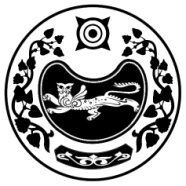 ХАКАС РЕСПУБЛИКАЗЫБЕЯ АЙМАOЫНЫA 
ОРЫНДАOЫТАБЫO КОМИССИЯЗЫХАКАС РЕСПУБЛИКАЗЫБЕЯ АЙМАOЫНЫA 
ОРЫНДАOЫТАБЫO КОМИССИЯЗЫПОСТАНОВЛЕНИЕ ПОСТАНОВЛЕНИЕ ПОСТАНОВЛЕНИЕ 27 мая 2023 годас. Бея№ 63/385-5№ п/пФамилия, имя, отчество члена участковой избирательной комиссии с правом решающего голосаСубъект предложения кандидатуры в состав избирательной комиссии1Ачитаева Мария ФедоровнаБейское местное отделение Хакасского регионального отделения Всероссийской политической партии «ЕДИНАЯ РОССИЯ»2Ачитаева Татьяна ФедоровнаСобрание избирателей по месту работы3Байкалова Елена ЛаврентьевнаСобрание избирателей по месту работы4Евсюкова Татьяна ЮрьевнаХАКАССКОЕ РЕСПУБЛИКАНСКОЕ ОТДЕЛЕНИЕ Политической партии «КОММУНИСТИЧЕСКАЯ ПАРТИЯ КОММУНИСТЫ РОССИИ»5Паутова Даяна СергеевнаРегиональное отделение в Республике Хакасия Политической партии «НОВЫЕ ЛЮДИ»6Тюкпиекова Людмила НиколаевнаСобрание избирателей по месту работы7Чебодаева Елена СергеевнаБейское местное отделение Хакасского регионального отделения Политической партии «КОММУНИСТИЧЕСКАЯ ПАРТИЯ РОССИЙСКОЙ ФЕДЕРАЦИИ»8Юданова Людмила ВалерьевнаРегиональное отделение Социалистической политической партии «СПРАВЕДЛИВАЯ РОССИЯ - ПАТРИОТЫ - ЗА ПРАВДУ» в Республике Хакасия№ п/пФамилия, имя, отчество члена участковой избирательной комиссии с правом решающего голосаСубъект предложения кандидатуры в состав избирательной комиссии1Кочелакова Светлана АнтоновнаРегиональное отделение в Республике Хакасия Политической партии «НОВЫЕ ЛЮДИ»2Патачакова Ирина ВасильевнаХакасское региональное отделение Политической партии ЛДПР – Либерально-демократической партии России3Сагалакова Лариса ГригорьевнаБейское местное отделение Хакасского регионального отделения Политической партии «КОММУНИСТИЧЕСКАЯ ПАРТИЯ РОССИЙСКОЙ ФЕДЕРАЦИИ»4Сагалакова Оксана ЕрмолаевнаХАКАССКОЕ РЕСПУБЛИКАНСКОЕ ОТДЕЛЕНИЕ Политической партии «КОММУНИСТИЧЕСКАЯ ПАРТИЯ КОММУНИСТЫ РОССИИ»5Сагалакова Ольга ПетровнаСобрание избирателей по месту работы6Торбостаева Екатерина СеменовнаБейское местное отделение Хакасского регионального отделения Всероссийской политической партии «ЕДИНАЯ РОССИЯ»7Тохтобина Наталья НиколаевнаРегиональное отделение Социалистической политической партии «СПРАВЕДЛИВАЯ РОССИЯ - ПАТРИОТЫ - ЗА ПРАВДУ» в Республике Хакасия8Тюкпиекова Елена ФедоровнаСобрание избирателей по месту жительства№ п/пФамилия, имя, отчество члена участковой избирательной комиссии с правом решающего голосаСубъект предложения кандидатуры в состав избирательной комиссии1Байкалова Ирина МихайловнаСобрание избирателей по месту жительства2Гордеева Светлана СеменовнаХакасское региональное отделение Политической партии ЛДПР – Либерально-демократической партии России3Зинкевич Татьяна СергеевнаХАКАССКОЕ РЕСПУБЛИКАНСКОЕ ОТДЕЛЕНИЕ Политической партии «КОММУНИСТИЧЕСКАЯ ПАРТИЯ КОММУНИСТЫ РОССИИ»4Иванова Светлана МихайловнаБейское местное отделение Хакасского регионального отделения Всероссийской политической партии «ЕДИНАЯ РОССИЯ»5Корчикова Татьяна ВладимировнаСобрание избирателей по месту работы6Малыхин Александр СергеевичБейское местное отделение Хакасского регионального отделения Политической партии «КОММУНИСТИЧЕСКАЯ ПАРТИЯ РОССИЙСКОЙ ФЕДЕРАЦИИ»7Малыхина Ирина ВладимировнаРегиональное отделение в Республике Хакасия Политической партии «НОВЫЕ ЛЮДИ»8Малыхина Надежда ГригорьевнаСобрание избирателей по месту жительства9Малыхина Юлия ВладимировнаРегиональное отделение Социалистической политической партии «СПРАВЕДЛИВАЯ РОССИЯ - ПАТРИОТЫ - ЗА ПРАВДУ» в Республике Хакасия10Чебодаева Лариса ВасильевнаСобрание избирателей по месту жительства№ п/пФамилия, имя, отчество члена участковой избирательной комиссии с правом решающего голосаСубъект предложения кандидатуры в состав избирательной комиссии1Асочакова Жанна ВладимировнаБейское местное отделение Хакасского регионального отделения Всероссийской политической партии «ЕДИНАЯ РОССИЯ»2Тоскаракова Ирина НиколаевнаБейское местное отделение Хакасского регионального отделения Политической партии «КОММУНИСТИЧЕСКАЯ ПАРТИЯ РОССИЙСКОЙ ФЕДЕРАЦИИ»3Тоскаракова Надежда АлексеевнаСобрание избирателей по месту жительства4Тохтобина Ольга ДаниловнаРегиональное отделение Социалистической политической партии «СПРАВЕДЛИВАЯ РОССИЯ - ПАТРИОТЫ - ЗА ПРАВДУ» в Республике Хакасия5Чебодаева Ольга ГеоргиевнаСобрание избирателей по месту жительства№ п/пФамилия, имя, отчество члена участковой избирательной комиссии с правом решающего голосаСубъект предложения кандидатуры в состав избирательной комиссии1Деревягина Оксана ГеннадьевнаХАКАССКОЕ РЕСПУБЛИКАНСКОЕ ОТДЕЛЕНИЕ Политической партии «КОММУНИСТИЧЕСКАЯ ПАРТИЯ КОММУНИСТЫ РОССИИ»2Сагалаков Илья ФилипповичБейское местное отделение Хакасского регионального отделения Политической партии «КОММУНИСТИЧЕСКАЯ ПАРТИЯ РОССИЙСКОЙ ФЕДЕРАЦИИ»3Сагалакова Светлана ЯковлевнаБейское местное отделение Хакасского регионального отделения Всероссийской политической партии «ЕДИНАЯ РОССИЯ»4Чебокчинова Надежда НикифоровнаСобрание избирателей по месту работы5Чепсаракова Надежда ФилипповнаСобрание избирателей по месту жительства№ п/пФамилия, имя, отчество члена участковой избирательной комиссии с правом решающего голосаСубъект предложения кандидатуры в состав избирательной комиссии1Байкалова Татьяна ВасильевнаХАКАССКОЕ РЕСПУБЛИКАНСКОЕ ОТДЕЛЕНИЕ Политической партии «КОММУНИСТИЧЕСКАЯ ПАРТИЯ КОММУНИСТЫ РОССИИ»2Баузер Анастасия ГригорьевнаСобрание избирателей по месту жительства3Васильева Елена НиколаевнаБейское местное отделение Хакасского регионального отделения Политической партии «КОММУНИСТИЧЕСКАЯ ПАРТИЯ РОССИЙСКОЙ ФЕДЕРАЦИИ»4Мосман Евгения ГригорьевнаРегиональное отделение в Республике Хакасия Политической партии «НОВЫЕ ЛЮДИ»5Рыжова Татьяна НиколаевнаСобрание избирателей по месту жительства6Самсонова Марина АндреевнаХакасское региональное отделение Политической партии ЛДПР – Либерально-демократической партии России7Чистякова Татьяна КимовнаБейское местное отделение Хакасского регионального отделения Всероссийской политической партии «ЕДИНАЯ РОССИЯ»8Яковлева Ольга АлександровнаСобрание избирателей по месту работы№ п/пФамилия, имя, отчество члена участковой избирательной комиссии с правом решающего голосаСубъект предложения кандидатуры в состав избирательной комиссии1Жукова Светлана МихайловнаБейское местное отделение Хакасского регионального отделения Всероссийской политической партии «ЕДИНАЯ РОССИЯ»2Ковригина Елизавета СавельевнаСобрание избирателей по месту жительства3Мистрикова Татьяна АндреевнаХАКАССКОЕ РЕСПУБЛИКАНСКОЕ ОТДЕЛЕНИЕ Политической партии «КОММУНИСТИЧЕСКАЯ ПАРТИЯ КОММУНИСТЫ РОССИИ»4Сагалакова Светлана СергеевнаБейское местное отделение Хакасского регионального отделения Политической партии «КОММУНИСТИЧЕСКАЯ ПАРТИЯ РОССИЙСКОЙ ФЕДЕРАЦИИ»5Чеснокова Ирина МихайловнаСобрание избирателей по месту жительства№ п/пФамилия, имя, отчество члена участковой избирательной комиссии с правом решающего голосаСубъект предложения кандидатуры в состав избирательной комиссии1Сагатаев Евгений СергеевичСобрание избирателей по месту жительства2Тюльберова Карина МихайловнаСобрание избирателей по месту жительства3Чебодаева Ольга НиколаевнаБейское местное отделение Хакасского регионального отделения Всероссийской политической партии «ЕДИНАЯ РОССИЯ»4Чебокчинова Светлана АндреевнаРегиональное отделение в Республике Хакасия Политической партии «НОВЫЕ ЛЮДИ»5Чистыгашева Ирина АлександровнаХАКАССКОЕ РЕСПУБЛИКАНСКОЕ ОТДЕЛЕНИЕ Политической партии «КОММУНИСТИЧЕСКАЯ ПАРТИЯ КОММУНИСТЫ РОССИИ»№ п/пФамилия, имя, отчество члена участковой избирательной комиссии с правом решающего голосаСубъект предложения кандидатуры в состав избирательной комиссии1Алькова Любовь ИвановнаБейское местное отделение Хакасского регионального отделения Всероссийской политической партии «ЕДИНАЯ РОССИЯ»2Голубева Татьяна СергеевнаРегиональное отделение Социалистической политической партии «СПРАВЕДЛИВАЯ РОССИЯ - ПАТРИОТЫ - ЗА ПРАВДУ» в Республике Хакасия3Коваленко Анастасия АлександровнаБейское местное отделение Хакасского регионального отделения Политической партии «КОММУНИСТИЧЕСКАЯ ПАРТИЯ РОССИЙСКОЙ ФЕДЕРАЦИИ»4Козина Елена ВасильевнаСобрание избирателей по месту жительства5Мартынович Лариса ЛеонидовнаСобрание избирателей по месту работы6Мещерякова Любовь АнатольевнаСобрание избирателей по месту работы7Ряснянская Елена ВикторовнаРегиональное отделение ВСЕРОССИЙСКОЙ ПОЛИТИЧЕСКОЙ ПАРТИИ «РОДИНА» в Республике Хакасия8Салчак Людмила АнатольевнаРегиональное отделение в Республике Хакасия Политической партии «НОВЫЕ ЛЮДИ»9Самохвалова Анастасия АлександровнаСобрание избирателей по месту работы10Туринова Ольга АлександровнаСобрание избирателей по месту жительства11Червякова Светлана ВикторовнаХАКАССКОЕ РЕСПУБЛИКАНСКОЕ ОТДЕЛЕНИЕ Политической партии «КОММУНИСТИЧЕСКАЯ ПАРТИЯ КОММУНИСТЫ РОССИИ»№ п/пФамилия, имя, отчество члена участковой избирательной комиссии с правом решающего голосаСубъект предложения кандидатуры в состав избирательной комиссии1Бушуева Ирина АнатольевнаБейское местное отделение Хакасского регионального отделения Всероссийской политической партии «ЕДИНАЯ РОССИЯ»2Гетманенко Евгения АлександровнаХАКАССКОЕ РЕСПУБЛИКАНСКОЕ ОТДЕЛЕНИЕ Политической партии «КОММУНИСТИЧЕСКАЯ ПАРТИЯ КОММУНИСТЫ РОССИИ»3Грудинина Анна АнатольевнаХакасское региональное отделение Политической партии ЛДПР – Либерально-демократической партии России4Другова Елена НиколаевнаРегиональное отделение в Республике Хакасия Политической партии «НОВЫЕ ЛЮДИ»5Кутергина Елена АнатольевнаСобрание избирателей по месту работы6Кутергина Юлия ЮрьевнаСобрание избирателей по месту жительства7Петенев Алексей ВасильевичРегиональное отделение ВСЕРОССИЙСКОЙ ПОЛИТИЧЕСКОЙ ПАРТИИ «РОДИНА» в Республике Хакасия8Шипилова Ольга ВладимировнаБейское местное отделение Хакасского регионального отделения Политической партии «КОММУНИСТИЧЕСКАЯ ПАРТИЯ РОССИЙСКОЙ ФЕДЕРАЦИИ»№ п/пФамилия, имя, отчество члена участковой избирательной комиссии с правом решающего голосаСубъект предложения кандидатуры в состав избирательной комиссии1Генер Алена НиколаевнаСобрание избирателей по месту работы2Золотухина Наталья ЛеонидовнаХакасское региональное отделение Политической партии ЛДПР – Либерально-демократической партии России3Кушнарева Ирина НиколаевнаСобрание избирателей по месту работы4Макаренко Татьяна ВикторовнаХАКАССКОЕ РЕСПУБЛИКАНСКОЕ ОТДЕЛЕНИЕ Политической партии «КОММУНИСТИЧЕСКАЯ ПАРТИЯ КОММУНИСТЫ РОССИИ»5Русановская Надежда ВладимировнаБейское местное отделение Хакасского регионального отделения Всероссийской политической партии «ЕДИНАЯ РОССИЯ»6Салчак Анатолий АндреевичСобрание избирателей по месту работы7Семейкина Ольга ВладимировнаРегиональное отделение в Республике Хакасия Политической партии «НОВЫЕ ЛЮДИ»8Яицкая Ирина ВладимировнаРегиональное отделение ВСЕРОССИЙСКОЙ ПОЛИТИЧЕСКОЙ ПАРТИИ «РОДИНА» в Республике Хакасия№ п/пФамилия, имя, отчество члена участковой избирательной комиссии с правом решающего голосаСубъект предложения кандидатуры в состав избирательной комиссии1Воробьева Ирина ПавловнаБейское местное отделение Хакасского регионального отделения Всероссийской политической партии «ЕДИНАЯ РОССИЯ»2Золотухина Ирина ИвановнаСобрание избирателей по месту жительства3Комаров Николай АлександровичБейское местное отделение Хакасского регионального отделения Политической партии «КОММУНИСТИЧЕСКАЯ ПАРТИЯ РОССИЙСКОЙ ФЕДЕРАЦИИ»4Комарова Алена ВладимировнаРегиональное отделение Социалистической политической партии «СПРАВЕДЛИВАЯ РОССИЯ - ПАТРИОТЫ - ЗА ПРАВДУ» в Республике Хакасия5Котельникова Елена ВладимировнаРегиональное отделение в Республике Хакасия Политической партии «НОВЫЕ ЛЮДИ»№ п/пФамилия, имя, отчество члена участковой избирательной комиссии с правом решающего голосаСубъект предложения кандидатуры в состав избирательной комиссии1Кургундаева Александра КонстантиновнаБейское местное отделение Хакасского регионального отделения Политической партии «КОММУНИСТИЧЕСКАЯ ПАРТИЯ РОССИЙСКОЙ ФЕДЕРАЦИИ»2Оспанова Нина КлиментьевнаСобрание избирателей по месту жительства3Селигеева Валентина ВладимировнаРегиональное отделение в Республике Хакасия Политической партии «НОВЫЕ ЛЮДИ»4Собакина Жаннета ЯковлевнаРегиональное отделение Социалистической политической партии «СПРАВЕДЛИВАЯ РОССИЯ - ПАТРИОТЫ - ЗА ПРАВДУ» в Республике Хакасия5Штыркина Наталья АгафоновнаБейское местное отделение Хакасского регионального отделения Всероссийской политической партии «ЕДИНАЯ РОССИЯ»№ п/пФамилия, имя, отчество члена участковой избирательной комиссии с правом решающего голосаСубъект предложения кандидатуры в состав избирательной комиссии1Ербягина Валентина ЕгоровнаРегиональное отделение Социалистической политической партии «СПРАВЕДЛИВАЯ РОССИЯ - ПАТРИОТЫ - ЗА ПРАВДУ» в Республике Хакасия2Кышпанакова Елена ВладимировнаБейское местное отделение Хакасского регионального отделения Всероссийской политической партии «ЕДИНАЯ РОССИЯ»3Сафьянов Евгений ФедоровичСобрание избирателей по месту жительства4Чаптыков Алексей МаксимовичБейское местное отделение Хакасского регионального отделения Политической партии «КОММУНИСТИЧЕСКАЯ ПАРТИЯ РОССИЙСКОЙ ФЕДЕРАЦИИ»5Чаптыкова Ренада АндреевнаХАКАССКОЕ РЕСПУБЛИКАНСКОЕ ОТДЕЛЕНИЕ Политической партии «КОММУНИСТИЧЕСКАЯ ПАРТИЯ КОММУНИСТЫ РОССИИ»№ п/пФамилия, имя, отчество члена участковой избирательной комиссии с правом решающего голосаСубъект предложения кандидатуры в состав избирательной комиссии1Абдин Александр ПлатоновичСобрание избирателей по месту жительства2Карамчакова Галина АнатольевнаХАКАССКОЕ РЕСПУБЛИКАНСКОЕ ОТДЕЛЕНИЕ Политической партии «КОММУНИСТИЧЕСКАЯ ПАРТИЯ КОММУНИСТЫ РОССИИ»3Ларионова Оксана ПетровнаСобрание избирателей по месту жительства4Сагоякова Людмила АнатольевнаБейское местное отделение Хакасского регионального отделения Всероссийской политической партии «ЕДИНАЯ РОССИЯ»5Шалгынова Ольга ПетровнаБейское местное отделение Хакасского регионального отделения Политической партии «КОММУНИСТИЧЕСКАЯ ПАРТИЯ РОССИЙСКОЙ ФЕДЕРАЦИИ»№ п/пФамилия, имя, отчество члена участковой избирательной комиссии с правом решающего голосаСубъект предложения кандидатуры в состав избирательной комиссии1Бурнакова Мария РомановнаБейское местное отделение Хакасского регионального отделения Всероссийской политической партии «ЕДИНАЯ РОССИЯ»2Капсаргина Татьяна ИльиничнаРегиональное отделение Социалистической политической партии «СПРАВЕДЛИВАЯ РОССИЯ - ПАТРИОТЫ - ЗА ПРАВДУ» в Республике Хакасия3Кочелорова Ласа МихайловнаБейское местное отделение Хакасского регионального отделения Политической партии «КОММУНИСТИЧЕСКАЯ ПАРТИЯ РОССИЙСКОЙ ФЕДЕРАЦИИ»4Сагалаков Владимир МихайловичСобрание избирателей по месту жительства5Шадрина Евгения ВасильевнаХАКАССКОЕ РЕСПУБЛИКАНСКОЕ ОТДЕЛЕНИЕ Политической партии «КОММУНИСТИЧЕСКАЯ ПАРТИЯ КОММУНИСТЫ РОССИИ»№ п/пФамилия, имя, отчество члена участковой избирательной комиссии с правом решающего голосаСубъект предложения кандидатуры в состав избирательной комиссии1Сагалакова Нина НиколаевнаСобрание избирателей по месту жительства2Сергеева Марина ВладимировнаБейское местное отделение Хакасского регионального отделения Политической партии «КОММУНИСТИЧЕСКАЯ ПАРТИЯ РОССИЙСКОЙ ФЕДЕРАЦИИ»3Тюкпиекова Надежда АлексеевнаРегиональное отделение Социалистической политической партии «СПРАВЕДЛИВАЯ РОССИЯ - ПАТРИОТЫ - ЗА ПРАВДУ» в Республике Хакасия4Худякова Марина ВениаминовнаХАКАССКОЕ РЕСПУБЛИКАНСКОЕ ОТДЕЛЕНИЕ Политической партии «КОММУНИСТИЧЕСКАЯ ПАРТИЯ КОММУНИСТЫ РОССИИ»5Шадрина Марина ВасильевнаСобрание избирателей по месту жительства№ п/пФамилия, имя, отчество члена участковой избирательной комиссии с правом решающего голосаСубъект предложения кандидатуры в состав избирательной комиссии1Артеменко Анастасия ВасильевнаБейское местное отделение Хакасского регионального отделения Политической партии «КОММУНИСТИЧЕСКАЯ ПАРТИЯ РОССИЙСКОЙ ФЕДЕРАЦИИ»2Калюжная Юлия СергеевнаСобрание избирателей по месту жительства3Лифарева Ольга ВладимировнаБейское местное отделение Хакасского регионального отделения Всероссийской политической партии «ЕДИНАЯ РОССИЯ»4Моргачева Елена СергеевнаСобрание избирателей по месту работы5Солдаткин Любовь ВикторовнаХАКАССКОЕ РЕСПУБЛИКАНСКОЕ ОТДЕЛЕНИЕ Политической партии «КОММУНИСТИЧЕСКАЯ ПАРТИЯ КОММУНИСТЫ РОССИИ»№ п/пФамилия, имя, отчество члена участковой избирательной комиссии с правом решающего голосаСубъект предложения кандидатуры в состав избирательной комиссии1Азаракова Регина ВикторовнаСобрание избирателей по месту жительства2Крылова Елена АнатольевнаРегиональное отделение Социалистической политической партии «СПРАВЕДЛИВАЯ РОССИЯ - ПАТРИОТЫ - ЗА ПРАВДУ» в Республике Хакасия3Кустовлянкина Дарья ВалерьевнаБейское местное отделение Хакасского регионального отделения Всероссийской политической партии «ЕДИНАЯ РОССИЯ»4Пилипчук Нина ПрокопьевнаСобрание избирателей по месту работы5Рогачева Мария ВикторовнаХАКАССКОЕ РЕСПУБЛИКАНСКОЕ ОТДЕЛЕНИЕ Политической партии «КОММУНИСТИЧЕСКАЯ ПАРТИЯ КОММУНИСТЫ РОССИИ»6Рыжих Елена ВладимировнаСобрание избирателей по месту работы7Ткалич Мария АнатольевнаРегиональное отделение в Республике Хакасия Политической партии «НОВЫЕ ЛЮДИ»8Устюжанина Наталья АнатольевнаБейское местное отделение Хакасского регионального отделения Политической партии «КОММУНИСТИЧЕСКАЯ ПАРТИЯ РОССИЙСКОЙ ФЕДЕРАЦИИ»№ п/пФамилия, имя, отчество члена участковой избирательной комиссии с правом решающего голосаСубъект предложения кандидатуры в состав избирательной комиссии1Гилле Евгения ВалентиновнаБейское местное отделение Хакасского регионального отделения Политической партии «КОММУНИСТИЧЕСКАЯ ПАРТИЯ РОССИЙСКОЙ ФЕДЕРАЦИИ»2Горева Людмила ВячеславовнаСобрание избирателей по месту жительства3Казачкова Елена ВладимировнаХакасское региональное отделение Политической партии ЛДПР – Либерально-демократической партии России4Сафронова Наталья ДмитриевнаХАКАССКОЕ РЕСПУБЛИКАНСКОЕ ОТДЕЛЕНИЕ Политической партии «КОММУНИСТИЧЕСКАЯ ПАРТИЯ КОММУНИСТЫ РОССИИ»5Старыгина Любовь ПетровнаСобрание избирателей по месту жительства6Тюменцева Наталья ФедоровнаРегиональное отделение в Республике Хакасия Политической партии «НОВЫЕ ЛЮДИ»7Устюжанина Тамара АлександровнаРегиональное отделение Социалистической политической партии «СПРАВЕДЛИВАЯ РОССИЯ - ПАТРИОТЫ - ЗА ПРАВДУ» в Республике Хакасия8Фарзалиева Галина ЮрьевнаБейское местное отделение Хакасского регионального отделения Всероссийской политической партии «ЕДИНАЯ РОССИЯ»№ п/пФамилия, имя, отчество члена участковой избирательной комиссии с правом решающего голосаСубъект предложения кандидатуры в состав избирательной комиссии1Быкова Светлана ВасильевнаСобрание избирателей по месту жительства2Деркач Светлана МихайловнаРегиональное отделение в Республике Хакасия Политической партии «НОВЫЕ ЛЮДИ»3Жернова Тамара ВладимировнаБейское местное отделение Хакасского регионального отделения Всероссийской политической партии «ЕДИНАЯ РОССИЯ»4Жиздра Елена ВасильевнаСобрание избирателей по месту работы5Киреева Кристина ВикторовнаХакасское региональное отделение Политической партии ЛДПР – Либерально-демократической партии России6Курышева Юлия ПавловнаСобрание избирателей по месту работы7Подьянова Алена ИвановнаХАКАССКОЕ РЕСПУБЛИКАНСКОЕ ОТДЕЛЕНИЕ Политической партии «КОММУНИСТИЧЕСКАЯ ПАРТИЯ КОММУНИСТЫ РОССИИ»8Шоршун Оксана ЛеонидовнаБейское местное отделение Хакасского регионального отделения Политической партии «КОММУНИСТИЧЕСКАЯ ПАРТИЯ РОССИЙСКОЙ ФЕДЕРАЦИИ»№ п/пФамилия, имя, отчество члена участковой избирательной комиссии с правом решающего голосаСубъект предложения кандидатуры в состав избирательной комиссии1Кравченко Ольга ВикторовнаБейское местное отделение Хакасского регионального отделения Политической партии «КОММУНИСТИЧЕСКАЯ ПАРТИЯ РОССИЙСКОЙ ФЕДЕРАЦИИ»2Ловчинская Дарья ВладимировнаСобрание избирателей по месту жительства3Лукьянчук Ирина АлександровнаСобрание избирателей по месту жительства4Мурзаева Елена АндреевнаБейское местное отделение Хакасского регионального отделения Всероссийской политической партии «ЕДИНАЯ РОССИЯ»5Слесаренко Елена ВладимировнаХАКАССКОЕ РЕСПУБЛИКАНСКОЕ ОТДЕЛЕНИЕ Политической партии «КОММУНИСТИЧЕСКАЯ ПАРТИЯ КОММУНИСТЫ РОССИИ»№ п/пФамилия, имя, отчество члена участковой избирательной комиссии с правом решающего голосаСубъект предложения кандидатуры в состав избирательной комиссии1Аверина Мария ВасильевнаБейское местное отделение Хакасского регионального отделения Политической партии «КОММУНИСТИЧЕСКАЯ ПАРТИЯ РОССИЙСКОЙ ФЕДЕРАЦИИ»2Белкова Зоя ЮрьевнаРегиональное отделение Социалистической политической партии «СПРАВЕДЛИВАЯ РОССИЯ - ПАТРИОТЫ - ЗА ПРАВДУ» в Республике Хакасия3Волков Вячеслав БорисовичСобрание избирателей по месту жительства4Рябова Марина НиколаевнаХакасское региональное отделение Политической партии ЛДПР – Либерально-демократической партии России5Старовойтова Юлия НиколаевнаСобрание избирателей по месту работы№ п/пФамилия, имя, отчество члена участковой избирательной комиссии с правом решающего голосаСубъект предложения кандидатуры в состав избирательной комиссии1Антонова Людмила НиколаевнаРегиональное отделение Социалистической политической партии «СПРАВЕДЛИВАЯ РОССИЯ - ПАТРИОТЫ - ЗА ПРАВДУ» в Республике Хакасия2Гринько Галина АнтоновнаРегиональное отделение в Республике Хакасия Политической партии «НОВЫЕ ЛЮДИ»3Деревицкая Ульяна ОлеговнаСобрание избирателей по месту жительства4Мартынова Марина АлександровнаБейское местное отделение Хакасского регионального отделения Политической партии «КОММУНИСТИЧЕСКАЯ ПАРТИЯ РОССИЙСКОЙ ФЕДЕРАЦИИ»5Медведева Лариса АлександровнаХакасское региональное отделение Политической партии ЛДПР – Либерально-демократической партии России6Мезенцева Ольга АнатольевнаСобрание избирателей по месту жительства7Полещук Марина ВикторовнаХАКАССКОЕ РЕСПУБЛИКАНСКОЕ ОТДЕЛЕНИЕ Политической партии «КОММУНИСТИЧЕСКАЯ ПАРТИЯ КОММУНИСТЫ РОССИИ»8Шульковская Елена ВладимировнаБейское местное отделение Хакасского регионального отделения Всероссийской политической партии «ЕДИНАЯ РОССИЯ»№ п/пФамилия, имя, отчество члена участковой избирательной комиссии с правом решающего голосаСубъект предложения кандидатуры в состав избирательной комиссии1Беспятчук Елена СергеевнаБейское местное отделение Хакасского регионального отделения Всероссийской политической партии «ЕДИНАЯ РОССИЯ»2Вишнивецкая Ирина АлександровнаСобрание избирателей по месту жительства3Вишнивецкий Александр СергеевичХАКАССКОЕ РЕСПУБЛИКАНСКОЕ ОТДЕЛЕНИЕ Политической партии «КОММУНИСТИЧЕСКАЯ ПАРТИЯ КОММУНИСТЫ РОССИИ»4Медведева Ольга ВасильевнаРегиональное отделение Социалистической политической партии «СПРАВЕДЛИВАЯ РОССИЯ - ПАТРИОТЫ - ЗА ПРАВДУ» в Республике Хакасия5Терещенко Надежда ВасильевнаБейское местное отделение Хакасского регионального отделения Политической партии «КОММУНИСТИЧЕСКАЯ ПАРТИЯ РОССИЙСКОЙ ФЕДЕРАЦИИ»№ п/пФамилия, имя, отчество члена участковой избирательной комиссии с правом решающего голосаСубъект предложения кандидатуры в состав избирательной комиссии1Демкина Александра АндреевнаРегиональное отделение Социалистической политической партии «СПРАВЕДЛИВАЯ РОССИЯ - ПАТРИОТЫ - ЗА ПРАВДУ» в Республике Хакасия2Калугина Ольга СергеевнаХАКАССКОЕ РЕСПУБЛИКАНСКОЕ ОТДЕЛЕНИЕ Политической партии «КОММУНИСТИЧЕСКАЯ ПАРТИЯ КОММУНИСТЫ РОССИИ»3Кравченко Любовь ПавловнаБейское местное отделение Хакасского регионального отделения Политической партии «КОММУНИСТИЧЕСКАЯ ПАРТИЯ РОССИЙСКОЙ ФЕДЕРАЦИИ»4Соколова Альбина АлександровнаХакасское региональное отделение Политической партии ЛДПР – Либерально-демократической партии России5Ямщикова Елена ВладимировнаБейское местное отделение Хакасского регионального отделения Всероссийской политической партии «ЕДИНАЯ РОССИЯ»